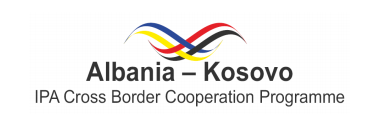 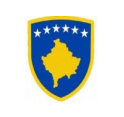 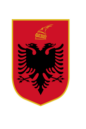 Programi i Bashkëpunimit Ndërkufitar Shqipëri - Kosovë 2014-2020THIRRJA E III PËR PROPOZIMEORARI I SESIONEVE INFORMUESE _______________________________________________________________________________________________________________Nr.Përshkrimi Orari Lokacioni 1.Organizimi i sesionit informues – 1 ngjarje njëditore31 maj“Qendra Kulturore e Fëmijëve”,  Lezha, Albania2.Organizimi i sesionit informues – 1 ngjarje njëditore1 qershor“Hotel Amerika” Kukës, Albania3.Organizimi i sesionit informues & forumi për gjetjen e partnerëve të projektit– 1 ngjarje njëditore2 qershor “Shtëpia e Bardhë”, Zyra e Kryetarit, Prizren, Kosovo4.Organizimi i sesionit informues – 1 ngjarje njëditore3 qershor“Hotel Dukagjini”, Peja, Kosovo